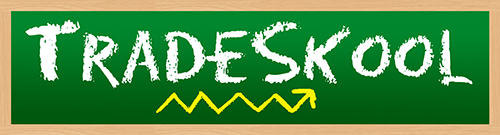 Name: ________________________						Date:__________Fill in the blank to find what kind of superfood Gold Stalker is._O R NB U _ _ W H E _ TB R _ _ N  R _ C EF _ GWhat is Gold Stalker’s second most powerful vitamin?MagnesiumNiacinThiaminManganeseWhat vitamin has less power than the Gold Stalker’s second most powerful vitamin? NiacinRiboflavinPantothenic Acid ThiaminRewrite to uncover Gold Stalker’s most powerful vitamin. Hint: It’s written backwards! Nimaiht6B NimativNicainEtalofWhat is Gold Stalker’s second most powerful mineral?CopperMagnesiumZincManganeseWhich Mineral is more powerful than Gold Stalker’s second most powerful mineral? IronSeleniumMagnesiumCopperRewrite to discover Gold Stalker’s third most powerful mineral. Hint: It’s written backwards!MuinelesMuisengamMuissatopEsenagnamGold Stalker is on the ________________ team.FruitHerbSeedGrainWhat does Gold Stalker’s superpower help with?Blood FlowDiabetesHeart DiseaseCholesterolWhat is the serving size on Gold Stalker’s trading card? 1 Leaf1 Ounce½ Cup, Chopped1 Cup, RawIf you had double Gold Stalker’s size, how many calories would you have?51		204264102Fill in the blank to discover what continent Gold Stalker is from._M_R _ I _ AE _R_ _ E A _ I  AN O _ _ H  A M _ _ I C ASolve the math equation in order to find Gold Stalker’s correct energy.104 + 7112 + 20150 – 13010 x 9       14. Which altered state does Tradeskool suggest to maximize Gold Stalker’s flavor?Cooked with Fruit and Nuts Blueberry Millet MuffinsCrepes Topped with FruitOff the Cob with Lime and SaltWhat is the main body part used in Gold Stalker’s special move?LegsAbsFull BodyBack